Beste ouders van ………………………………………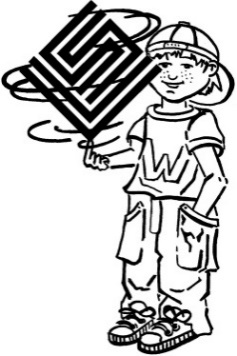 Deze brief gaat over:Een individueel oudercontact Doel:Even bijpraten over de resultaten, leervorderingen eventuele bezorgdheden en hoe het leren 	in de klas en thuis gaat.Wanneer? Duid alle momenten waarop jullie naar school kunnen komen.  Ik kan niet naar het oudercontact komen want …………………………………………………………………………………………………………………………………………………………………………………………………………………………………Wie komt er?Ik (wij), …………………………………………………. Ouder(s)/ voogd van ……………………………………………. 	kom(en) graag naar het oudercontact.Bezorg deze brief ten laatste op 15 november ingevuld terug.Hoe weten jullie wanneer de afspraak zal zijn?	U krijgt de gekozen datum en tijd via het agenda van uw kind.Vriendelijke groetLeerkrachten van het vijfde.maandag 21 november 2022dinsdag 22 november 2022    15 u 45 en 16 u 00    15 u 45 en 16 u 00    16 u 00 en 17 u 00    16 u 00 en 17 u 00    17 u 00 en 18 u 00    17 u 00 en 18 u 00    18 u 00 en 19 u 00    18 u 00 en 19 u 00